Žádost o poskytnutí neinvestiční / investiční dotace z rozpočtu obce Krásné na rok 2017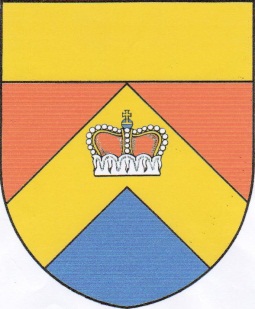 Základní informace o žadateli:Základní informace o žadateli:Úplný název:Sídlo žadatele:(ulice, obec, PSČ)IČ:Právní forma:Bankovní spojení:(název banky, číslo účtu)Kontakt:(tel., email.)Statutární zástupce žadatele:Kontaktní osoba:Informace o projektu:Informace o projektu:Název projektu:Časový harmonogram projektu:(začátek - ukončení)Účel projektu:(popište, na jaké účely bude dotace použita a jaké jsou cíle projektu)Odůvodnění žádosti:(popište výchozí situaci, která vás vede k podání žádosti)Rozpočet projektu:Rozpočet projektu:            %            %Celkové náklady na projekt:(podrobný položkový rozpočet projektu zašlete společně s touto žádostí)Požadovaná výše dotace:Vlastní zdroje žadatele:Jiné zdroje:Prohlášení žadatele:Žadatel prohlašuje, že zajistí podíl na spolufinancování projekt a souhlasí se zveřejněním svého jména, adresy a názvu projektu a výše přidělené podpory pro účely informování o čerpání prostředků z rozpočtu obce Krásné.Žadatel prohlašuje, že zajistí podíl na spolufinancování projekt a souhlasí se zveřejněním svého jména, adresy a názvu projektu a výše přidělené podpory pro účely informování o čerpání prostředků z rozpočtu obce Krásné.Žadatel prohlašuje, že nemá žádné závazky po lhůtě splatnosti vůči zdravotním pojišťovnám, Okresní správě sociálního zabezpečení, Finančnímu úřadu, Celní správě, a rozpočtu obce Krásné.Žadatel prohlašuje, že nemá žádné závazky po lhůtě splatnosti vůči zdravotním pojišťovnám, Okresní správě sociálního zabezpečení, Finančnímu úřadu, Celní správě, a rozpočtu obce Krásné.Přílohy žádosti:a) doklad, na jehož základě došlo k vytvoření subjektu (doklad o registraci organizace, stanovy, statut, doklad o přidělení IČ, osvědčení o registraci DIČ, zřizovací listina, živnostenský list apod.), případně průkaz totožnosti (žadatelé, kteří požadované doklady již předložili, potvrdí svým podpisem jejich platnost pro daný rok);b) doklad o volbě nebo jmenování statutárního zástupce, zároveň s dokladem osvědčujícím oprávnění zástupce jednat jménem subjektu navenek (podepisovat smlouvy);c) podrobný položkový rozpočet projektua) doklad, na jehož základě došlo k vytvoření subjektu (doklad o registraci organizace, stanovy, statut, doklad o přidělení IČ, osvědčení o registraci DIČ, zřizovací listina, živnostenský list apod.), případně průkaz totožnosti (žadatelé, kteří požadované doklady již předložili, potvrdí svým podpisem jejich platnost pro daný rok);b) doklad o volbě nebo jmenování statutárního zástupce, zároveň s dokladem osvědčujícím oprávnění zástupce jednat jménem subjektu navenek (podepisovat smlouvy);c) podrobný položkový rozpočet projektuProhlašuji, že veškeré uvedené údaje jsou pravdivé a úplné:Prohlašuji, že veškeré uvedené údaje jsou pravdivé a úplné:Prohlašuji, že veškeré uvedené údaje jsou pravdivé a úplné:Statutární zástupce:Dne:Razítko a podpis:Razítko a podpis:Vyplní obec KrásnéSchváleno – neschváleno usnesením Zastupitelstva obce Krásné č. ………….. dne ……………………..Smlouva č.j: ………………………………..Návrh smlouvy zaslán dne: …………………………. Navrácen dne:………………………………..Vyplní obec KrásnéSchváleno – neschváleno usnesením Zastupitelstva obce Krásné č. ………….. dne ……………………..Smlouva č.j: ………………………………..Návrh smlouvy zaslán dne: …………………………. Navrácen dne:………………………………..Vyplní obec KrásnéSchváleno – neschváleno usnesením Zastupitelstva obce Krásné č. ………….. dne ……………………..Smlouva č.j: ………………………………..Návrh smlouvy zaslán dne: …………………………. Navrácen dne:………………………………..